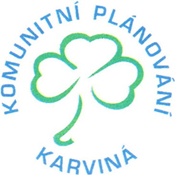 Zápisz jednání pracovní skupiny komunitního plánování – Zdravotně postižení, konané dne 17.3.2023Přítomni: Mgr. Ivana Štibingerová, Mgr. Iveta Koždoňová, DiS., Ing. Milana Bakšová, Ing. Tomáš Valek, Bc. Pavlína Zárubová, Ing. Martina Jelínková, Dana Berkiová, Zdeňka Šípková, Jana Kubinová, Mgr. Jarmila Zelková, Bc. Karolina Bobek Paździorová, Bc. Andrea Wiechećová, Bc. Jana Gavlovská Omluveni: Bc. Jaroslav Wita, Bc. Marcel Dvořák, Mgr. Daniel Rychlík MBA, Markéta Musilová, DiS., Iveta Kuczerová, Mgr. Adéla Hovorková, Dana Koukolová, Blažena Monczková, Bc. Jarmila Kretková,  Jarmila Jedličková, Mgr. Zuzana Stiborová, DiS, Mgr. Martina Bednářová, Bc. Jana Hrnčiarová, Ing. Kamila FašungováNezúčastnili se: Margita Menšíková, Libuše Puková, Gabriela Feberová, Xenie Simerská, Mgr. Leona SeberováHosté:  Ondráčková Marcela (CSNN), Greplová Hana (CSNN)Pracovní skupina není schopna usnášení. Program:Zahájení (kontrola a revize složení PS, kontaktů, zda je PS usnášení schopna)SWOT analýza - úpravyTvorba priorit a opatření nového KP v návaznosti na zjištěné potřebyPlnění priorit a opatření KP – plány aktivit r. 2023, evaluace Předání obecných informací zadavatele, poskytovatelů o změnách v jednotlivých službáchUkončení, stanovení termínu příštího setkáníAd 1) Zahájení Jednání pracovní skupiny zahájila Mgr. Zelková, která seznámila přítomné s programem a provedla revizi složení PS. Ad 2) SWOT analýzaByly projednány úpravy swot analýzy a klíčových problémů na území, na návrh p. Zárubové (CSNN) byl doplněn problém na území - komunikační bariéry osob se sluchovým postižením při řešení svých životních situací. Ad3) Tvorba priorit a opatření nového KP v návaznosti na zjištěné potřebyNa minulých setkáních byly navrženy priority a opatření nového KP. Nyní byly opět diskutovány, upraveny a doplněny - aktuální úprava bude členům PS následně rozeslána. U Priority č. 1 Rozvoj stávajících služeb pro osoby se zdravotním postižením bylo na návrh Slezské diakonie doplněno Opatření 1.4 Podpora transformace služby EUNIKA Karviná, sociálně aktivizační služby pro osoby se zdravotním postižením (realizátor EUNIKA Karviná, SAS)Na návrh CSNN byla doplněna Priorita č. 4 Snížení komunikačních bariér pro osoby se sluchovým postižením a Opatření 4.1 Podpora edukace veřejných institucích pro jednání s osobami se sluchovým postižením.Ad4) Plnění priorit a opatření KP – plány aktivit r. 2023, evaluaceBc. Wiechećová požádala realizátory jednotlivých opatření současného KP o zaslání plánů aktivit na letošní rok 2023 a současně, co z aktivit, plánovaných v r. 2022 se uskutečnily, a které nikoliv  a proč. Ad5) Předání obecných informací zadavatele, poskytovatelů o změnách v jednotlivých službáchHOSANA Karviná, SD, p. Valek – v srpnu letošního roku bude služba slavit výročí 25 let, budou proto pořádat akce pro uživatele i opatrovníky. Nyní evidují 1 volné místo pro muže. V budově služby se provádí bezbariérové úpravy 3. patra. Zabývají se tématem stárnutí uživatelů.p. Bakšová, SD - informovala o změnách, které upravuje tzv. malá novela z. č. 108/2006 Sb.  o soc. službách – minimální personální standard, materiálně – technický standard, podpora pečujících bude upravena v základních činnostech některých služeb, zvýšení PnP v I. stupni  apod.  EUNIKA Karviná, SAS, Denní stacionář, Poradna rané péče, p. Pazdziorová – ve služeb SAS nabízí O.T.A. terapii pro komunikaci dětí s poruchou autistického spektra. V rámci Denního stacionáře plánují navázat spolupráci s uživateli DOZP Benjamin Karviná.  Poradna rané péče se přestěhovala do prostor v Karviné-Fryštátě, Masarykovo nám. 6/5 (budova RBP), stále evidují pořadník zájemců o službu.  UNIKACENTRUM, p. Jelínková – potřebují zakoupit nové vozidlo pro individuální dopravu, budou hledat dotační výzvySvaz diabetiků ČR, p. Kubinová informovala o plánovaných aktivitách spolku – rekondiční pobyt, vycházky, sportovní aktivity, společné akce apod.SPRP Ostrava, p. Štibingerová – aktuálně poskytují službu 2 rodinám z Karviné, zájemce v pořadníku neevidují, daří se jim zájemce uspokojovat průběžně. V květnu 2023 proběhne v Praze mezinárodní konference rané péče.SPMP ČR, p. Berkiová – získali 4 nové členy, v uplynulém období (covidu) evidovali odliv členů, nyní stabilizováno, plánují prodejní účast na Velikonočním jarmarku na náměstí v Karviné  dne 5.4.2023. Dále plánují týdenní pobyt v Beskydech se zajímavým programem.CSNN, p. Zárubová- představila nové pracovnice tlumočnické služby. Dále sdělila, že zajišťují tlumočení na akci ParaFest, která se koná v Trojhalí  Nová Karolina, účastní se akce Colours of Ostrava, kde zajišťují tlumočení na různých besedách, přednáškách.SMK – předány informace o průběhu poskytování dotací z rozpočtu SMK, dále je možné již podávat návrhy na ocenění osobností v soc. oblasti, a to letos v termínu do 31.05.2023. V rámci týdne soc. služeb bude obnovena výstava výrobků, miniveletrh zachován, ocenění proběhne opět v OD Družba.Termíny pro další jednání PS ZDRAVOTNĚ POSTIŽENÍ21.04. 2023 v 9:00 hod, Spolkový dům16.06.2023 v 9:00 hod., klubovna SPMP ČR , U Mateřské školy 360/2, Karviná-Ráj                                                (V případě změny budete informováni emailem)……………………………………………………….Mgr. Jarmila ZelkováV Karviné dne 17.3.2023Zapsala: Bc. Andrea Wiechećová 